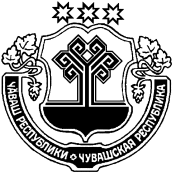 В соответствии с Законом Чувашской Республики от 21.09.2020 № 70 «О внесении изменений в Закон Чувашской Республики «О муниципальной службе в Чувашской Республике»Собрание депутатов Русско-Алгашинского сельского поселенияШумерлинского района Чувашской Республики решило:1. Внести в Положение о порядке установления ежемесячной пенсии за выслугу лет лицам, замещавшим муниципальные должности муниципальной службы, выборные муниципальные должности и должности в органах местного самоуправления Русско-Алгашинского сельского поселения Шумерлинского района, ее перерасчета и выплаты», утвержденное решением Собрания депутатов Русско-Алгашинского сельского поселения Шумерлинского района Чувашской Республики от 29.04.2020 года № 65/2, изменение, дополнив абзац девятый пункта 6.3.2. словами «и (или) сведения о трудовой деятельности, оформленные в установленном законодательством Российской Федерации порядке».2. Настоящее решение вступает в силу после его опубликования в информационном издании «Вестник Русско-Алгашинского сельского поселения Шумерлинского района» и подлежит размещению на официальном сайте Русско-Алгашинского сельского поселения Шумерлинского района в сети Интернет.Председатель Собрания депутатов Русско-Алгашинского сельского поселения                                        А.В.Мальков              Глава Русско-Алгашинскогосельского поселения                                                                              В.Н.Спиридонов          ЧĂВАШ РЕСПУБЛИКИÇĚМĚРЛЕ РАЙОНĚЧУВАШСКАЯ РЕСПУБЛИКАШУМЕРЛИНСКИЙ РАЙОН ВЫРĂС УЛХАШ ЯЛ ПОСЕЛЕНИЙĚН ДЕПУТАТСЕН ПУХĂВĚ ЙЫШĂНУ28. 12  . 2020   № 7/5 Вырăс Улхаш сали СОБРАНИЕ ДЕПУТАТОВ РУССКО-АЛГАШИНСКОГО СЕЛЬСКОГО ПОСЕЛЕНИЯ РЕШЕНИЕ28. 12   . 2020   № 7/5село Русские АлгашиО внесении изменения в решение Собрания депутатов  Русско-Алгашинского сельского поселения Шумерлинского района от 29.04.2020года№ 65/2«Об утверждении Положения о порядке установления ежемесячной пенсии за выслугу лет лицам, замещавшим муниципальные должности муниципальной службы, выборные муниципальные должности и должности в органах местного самоуправления Русско-Алгашинского сельского поселения Шумерлинского района, ее перерасчета и выплаты»